Cykl: „Lubię siebie - lubię innych”.https://epedagogika.pl/
Ćwiczenie: „Drzewo lubienia”1. Przygotuj dla dziecka listek (listki) w formacie A4 (wzór poniżej)                                        i wytnij go (wyciąć może też dziecko). 2. Przygotuj pojemnik z kredkami. 3. Przygotuj na szarym papierze ilustrację (schemat) przedstawiającą pień drzewa wraz z gałęziami (bez liści). Drzewo musi być na tyle duże, aby możliwe było przyczepienie (przyklejenie) do nich wszystkich lisków. 7. Poproś dziecko, aby narysowało na listku, za co lubi koleżankę/kolegę z przedszkola. Może to być wiele listków, ponieważ dziecko może wybrać wiele koleżanek i wielu kolegów. 8. Następnie zachęć dziecko do rozmowy na temat tego, kogo lubi i za co. Postaraj się zadawać pytania zdaniami niedokończonymi np. Lubisz …… (imię wybranego dziecka), za …….. ?9. Stwórzcie „Drzewo lubienia”, czyli przyklejcie listki do rysunku pnia drzewa. Takie drzewo można budować na różne sposoby. Mogą to być dzieła rodzinne, gdzie każdy z członków rodziny umieszcza listki, na których rysuje to, za co lubi inną, wybraną przez siebie osobę (nie tylko                            z najbliższej rodziny). 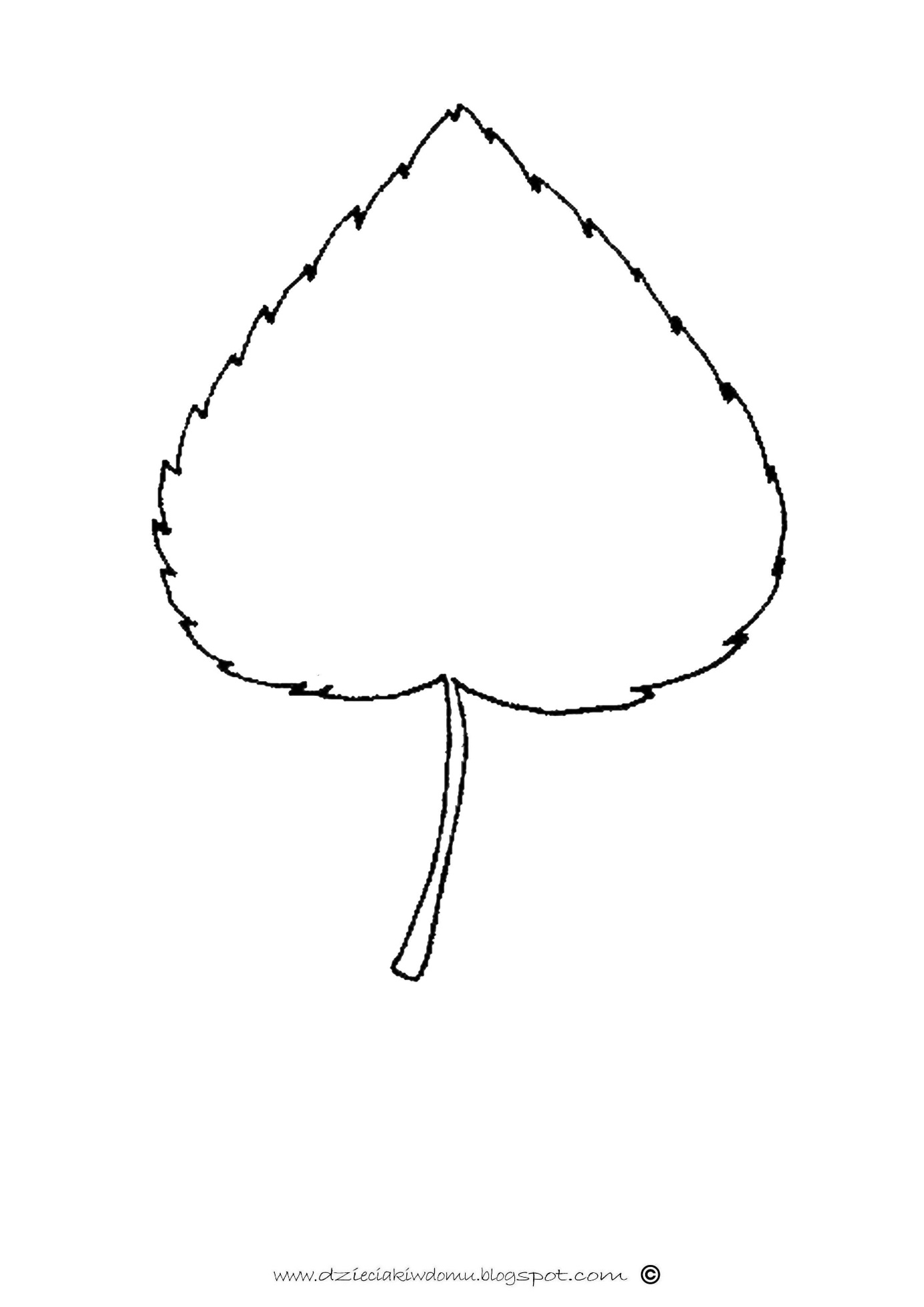 